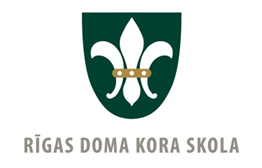 IZGLĪTĪBAS PROGRAMMA “LAUDAMUS” 2018PEDAGOGU PROFESIONĀLĀS KVALIFIKĀCIJAS PILNVEIDES PROGRAMMA (A)“Mākslinieciskās izteiksmes paplašināšanas iespējas kora priekšnesumā”PIETEIKUMA ANKETAPaldies!PEDAGOGA Vārds, UzvārdsIZGLĪTĪBAS IESTĀDEE-PASTA ADRESEMOBILAIS TĀLRUNISAUDZĒKŅA Vārds, UzvārdsVECUMSBALSS GRUPA1. soprāns                     2. soprāns                          1.alts                            2.altsAUDZĒKŅA Vārds, UzvārdsVECUMSBALSS GRUPA1. soprāns                     2. soprāns                          1.alts                            2.alts